Gobierno Municipal El Salto 2018-2021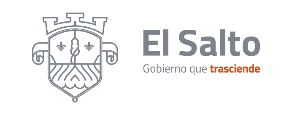 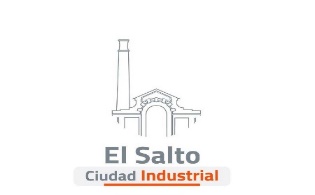 Resumen de informe Junio 2021 DIRECCIÓN DE PATRIMONIO MUNICIPALJEFATURA DE BIENES MUEBLES JEFATURA DE BIENES INMUEBLES DIRECCIÓN DE PATRIMONIO MUNICIPALJEFATURA DE BIENES MUEBLES JEFATURA DE BIENES INMUEBLES DIRECCIÓN DE PATRIMONIO MUNICIPALJEFATURA DE BIENES MUEBLES JEFATURA DE BIENES INMUEBLES ACTIVIDADESPORCENTAJE DE AVANCE RESULTADOSDirección de Patrimonio Municipal95%Programa de actualización de resguardosRevisión de levantamiento y registro de mobiliario y equipoPrograma mensual correspondiente de altas y bajasChecar la formulación de resguardosMovimientos de: altas, bajas, cambios de mobiliario y equipoRefoleo 2020 a las Dependencias Revisión de bases de datos de: altas, bajas e inventarios generalesInventarios generales a las dependencias del H. Ayuntamiento de El Salto, JaliscoActualización de facturas 2018-2019-2020 en digitalJefatura de Bienes Inmuebles95%Se están generando expedientes de las cisternas y tanques elevados que son parte de los bienes inmuebles del municipio de El Salto y a su vez darle entrega a jurídico para la incorporación del SIAPA en nuestro municipioTransparencia sobre sus peticionesActualizando la base de bienes inmueblesActualización de archivos en digitalTramitación de constancia ejidalActualizando archivos en físicoJefatura de Bienes Muebles 98%Se dio continuación con la formulación de los resguardos realizando el levantamiento de información de mobiliario y equipos de actualización en altas, bajas y cambios que se generaron entre departamentosSe procede al levantamiento y registro de mobiliario y equipo en el departamento de adquisicionesSe recogen resguardos firmados en tecnologías de la información  de equipos que se entregaron en diferentes departamentosSe continúa con la actualización de resguardos para alimentar página de transparenciaSe registran compras de equipos de cómputo para diferentes áreas administrativasSe procede a la firma de los resguardos de las compras de los diferentes departamentosSe elaboraron resguardos de diferentes departamentos para su firma